Решить вариант 55 задания 1-5, 8, 9, 14.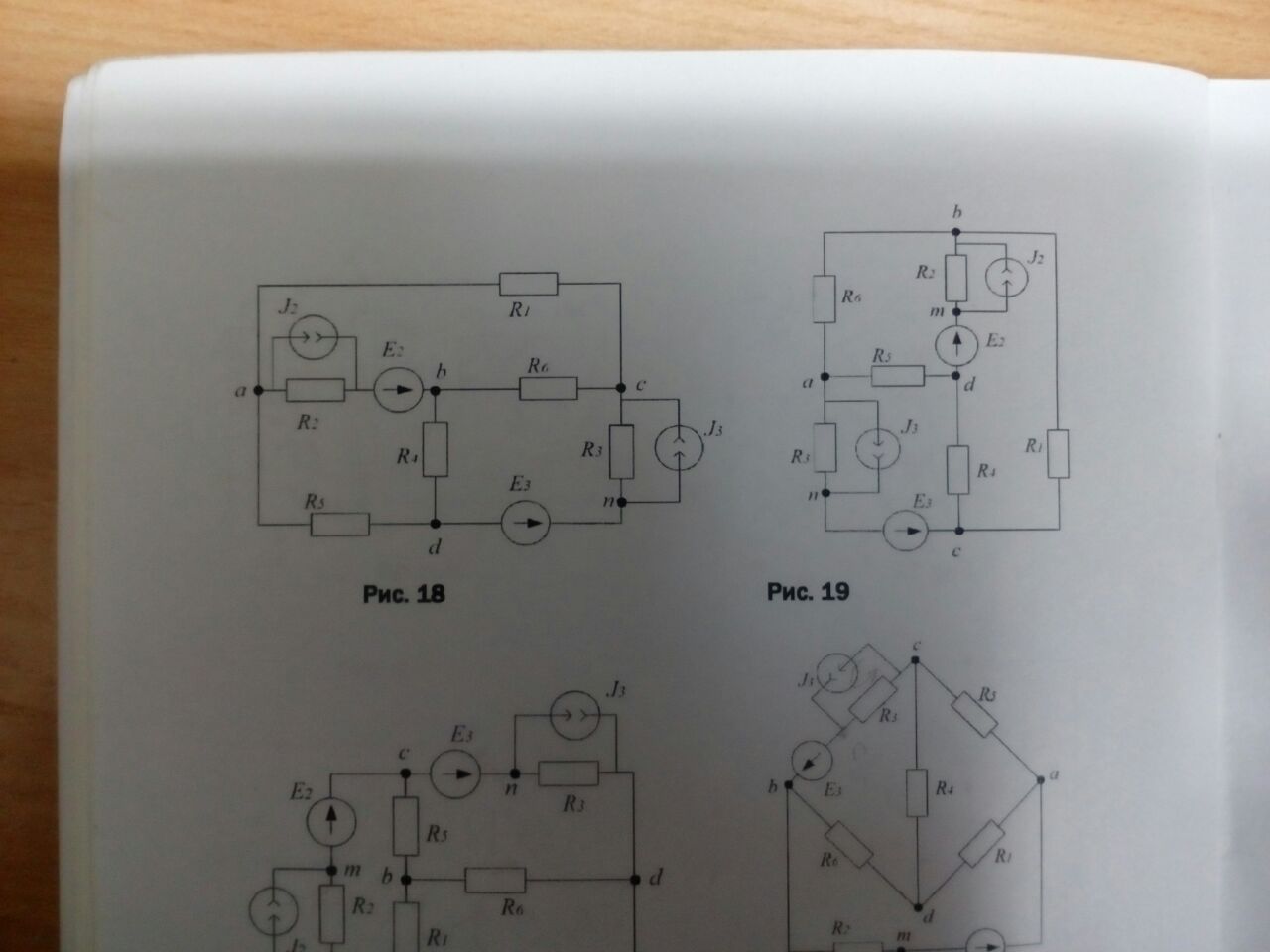 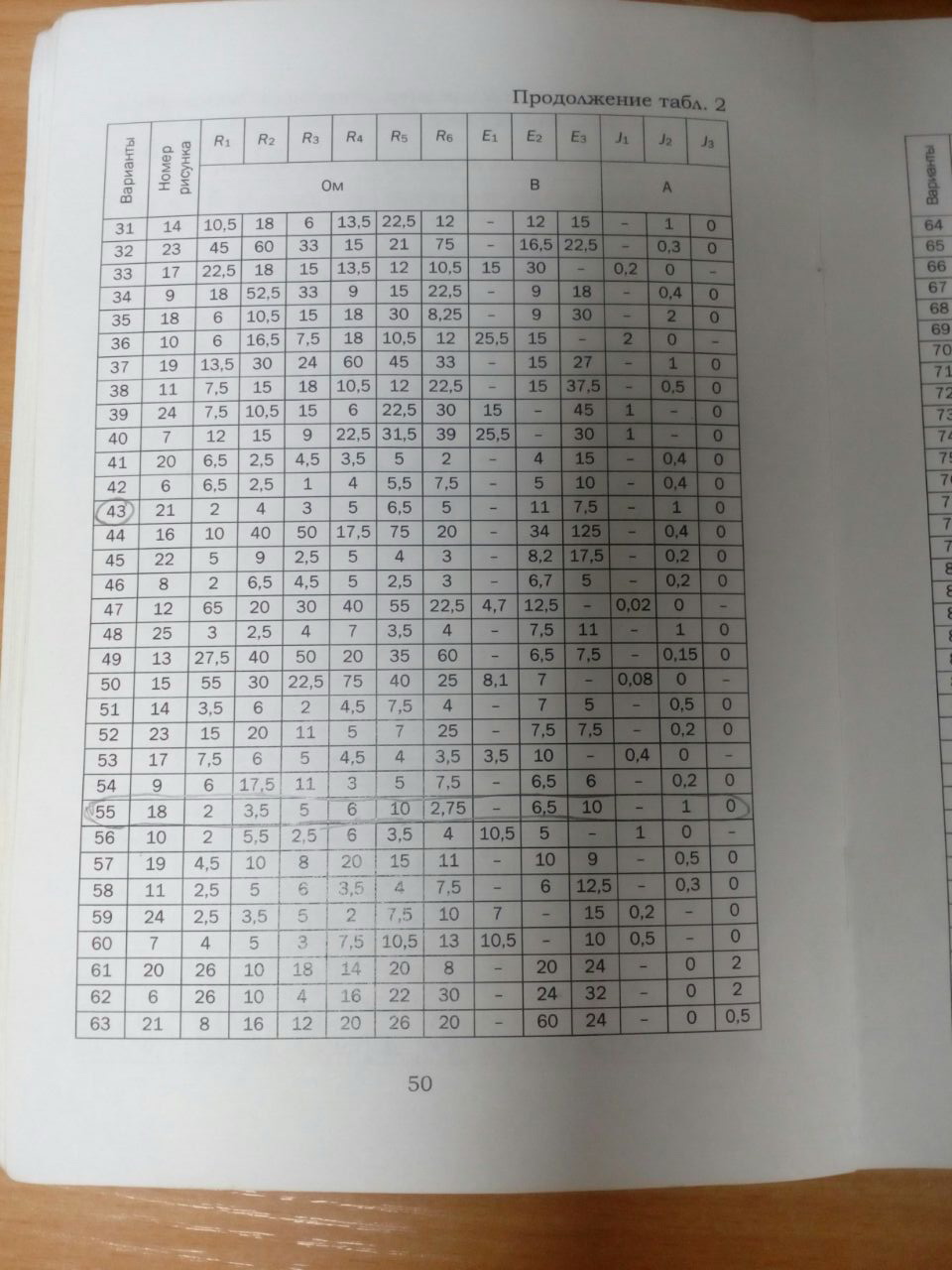 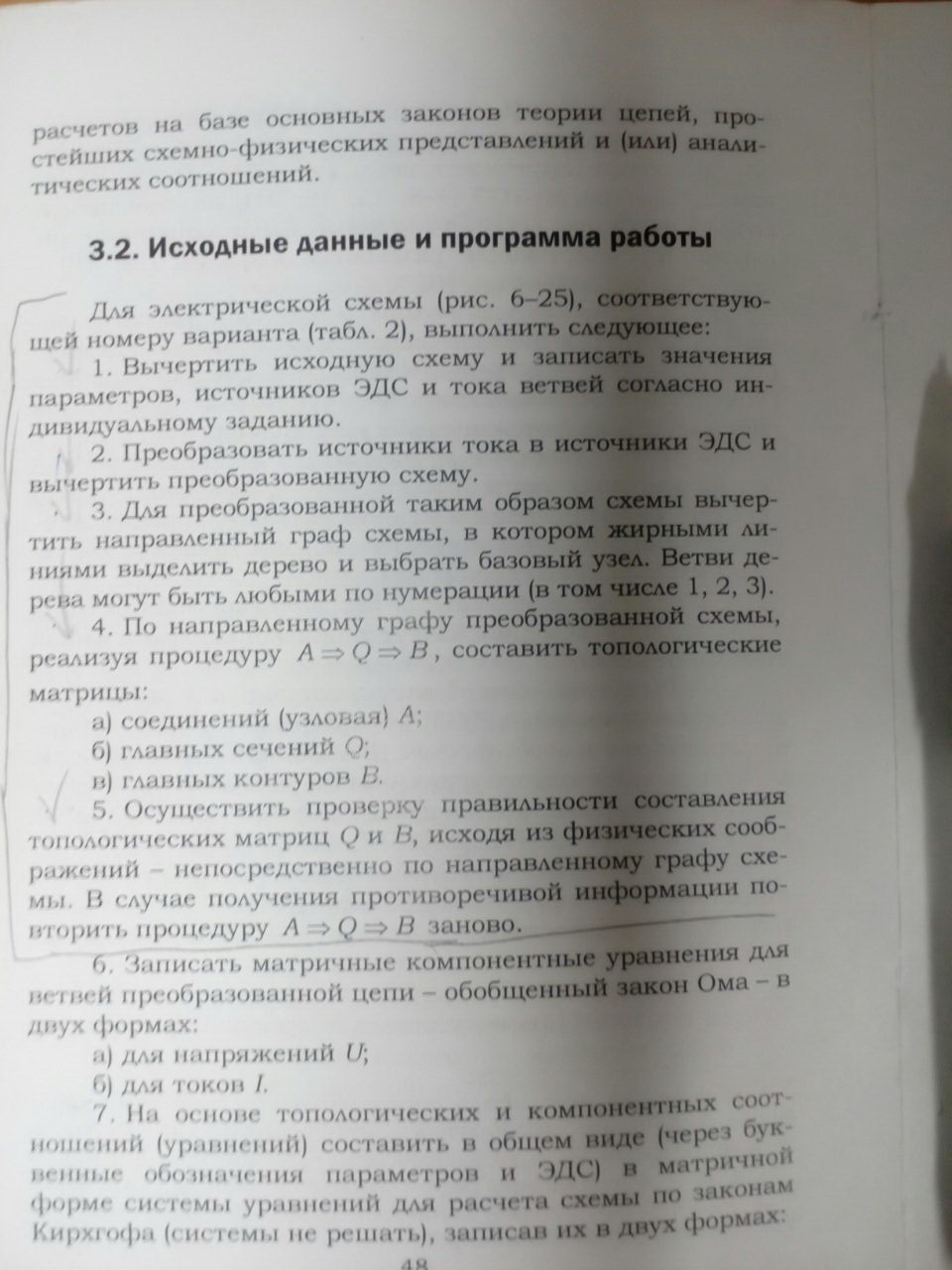 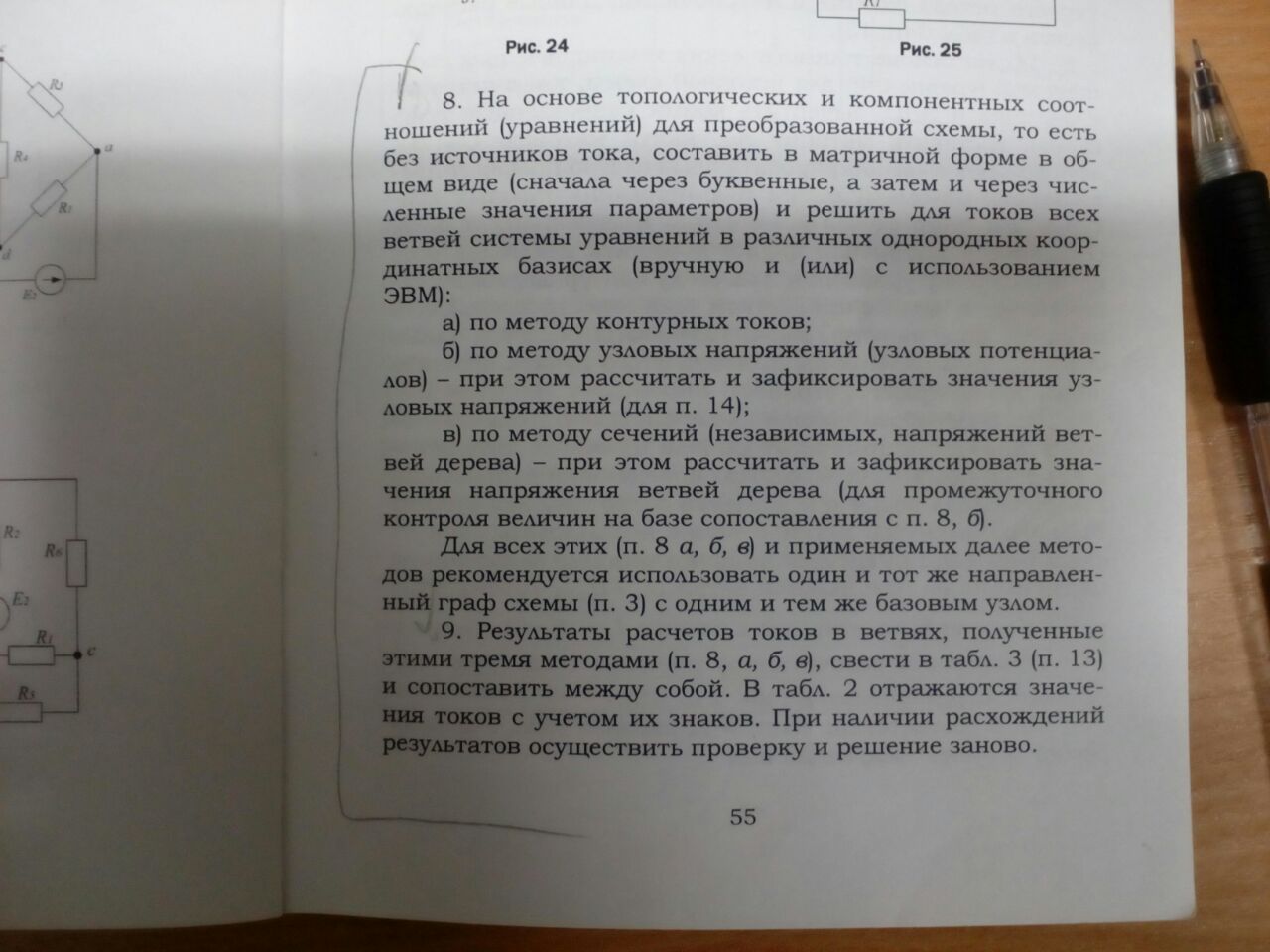 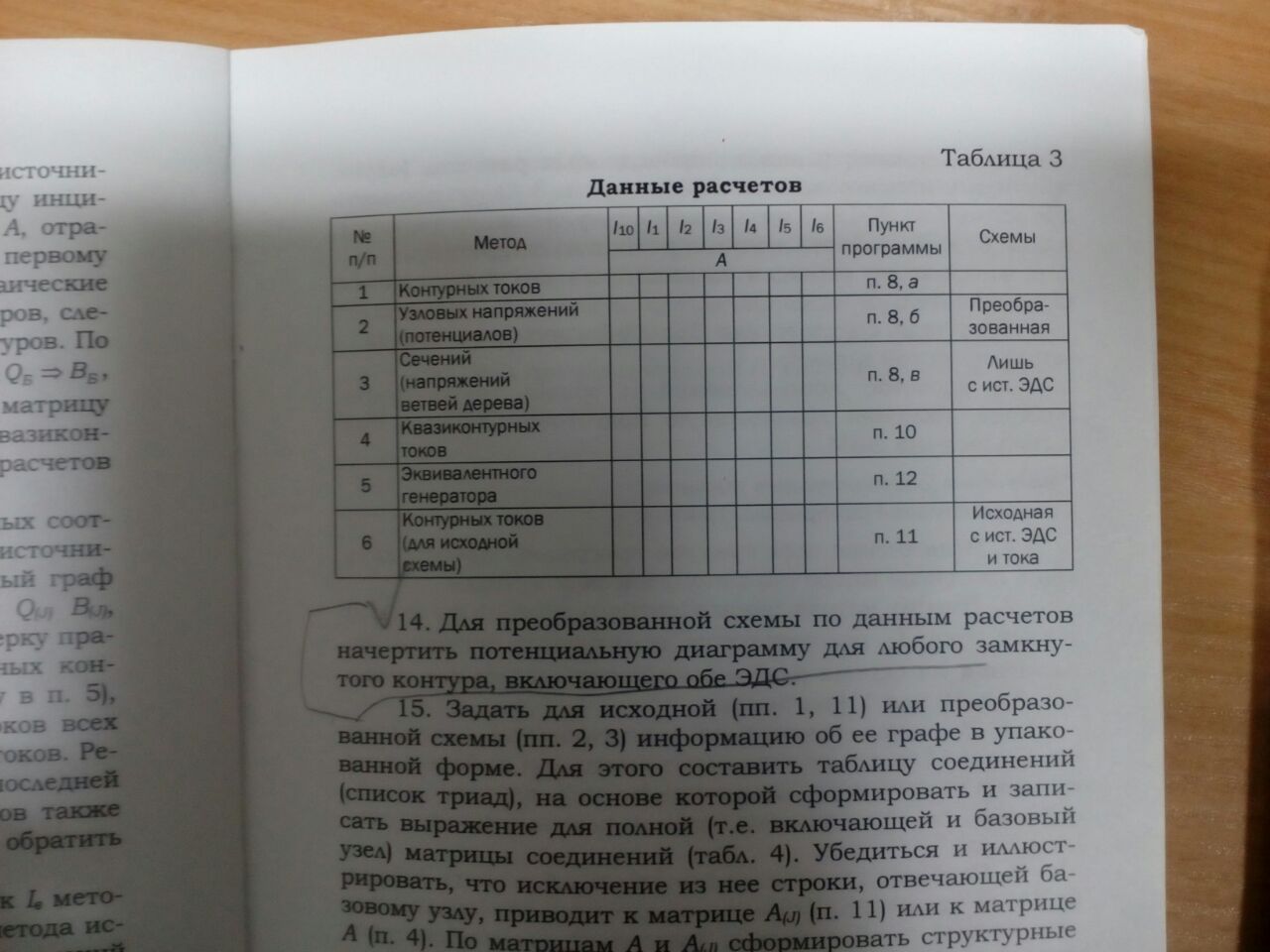 